附件2：荣县中医医院应聘报名表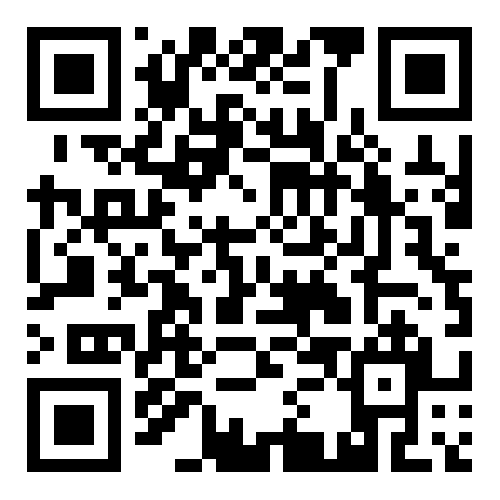 注：扫描二维码获取电子版《荣县中医医院应聘报名表》应聘岗位应聘岗位日期姓名姓名性别出生年月民族民族身高籍贯学历学历政治面貌联系电话联系电话邮箱地址现居住地现居住地教育经历起止年月起止年月学校名称学校名称学校名称专业名称专业名称教育经历教育经历教育经历取得证书：取得证书：工作经历工作经历工作经历工作经历工作经历工作经历工作经历工作经历起止时间起止时间起止时间单位名称单位名称单位名称职位职位可到岗时间可到岗时间